Komise chemie, projektový den 2019Když pradědeček fotil …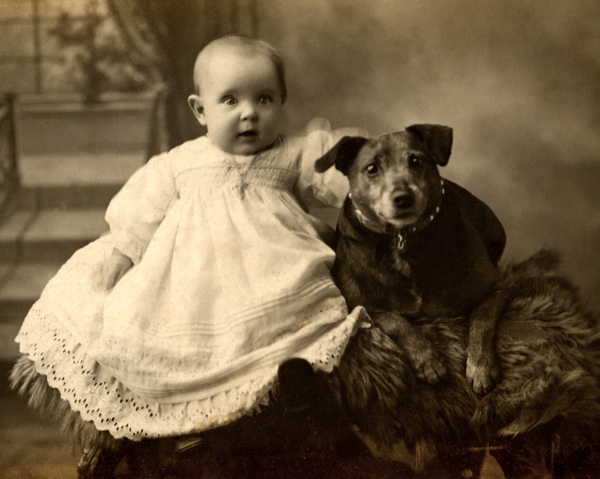 Tento projekt je jakýmsi kukátkem do starých časů, 
v nichž tomu, kdo chtěl mít pěkné fotky, nestačilo jen zmáčknout několik tlačítek…Do tajemného procesu vzniku klasické fotografie budete mít tedy možnost sami nahlédnout, a to prostřednictvím:laboratorní práce zaměřené na vlastnosti halogenidů stříbra 
a znázorňující expoziční část fotografického procesu…vytvoření vlastního uměleckého dílka, tzv. rayogramu, simulujícího svým provedením v temné komoře důležitou fázi vzniku klasické fotografie…prezentace s vědomostním kvízem, které představí zroda následný vývoj této úžasné umělecko-chemické techniky …krátkého filmu mapujícího počátky a osudy klasické černobílé fotografie ve světě, ale i na území našeho kraje …oblíbené soutěže, tentokrát na téma
„poznej, co je na fotce“garant: Mgr. Petra Stejskalová, Mgr. Jaroslava Polednovámísto: budova BiGy (laboratoř chemie a učebna fyziky)pro koho je projekt určen: 26 studentů, které baví propojit zájmy přírodovědné a technické s dějepisnými a výtvarnými